North Middle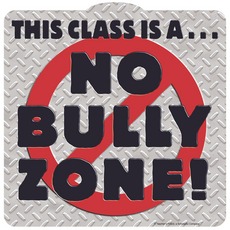 Rules About Bullying We will not bully others. We will try to help students who are bullied. We will try to include students who are left out.  If we know that someone is being bullied, we will tell an adult at school and an adult at home.